  MADONAS NOVADA PAŠVALDĪBA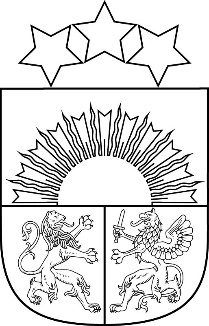 Reģ. Nr. 90000054572Saieta laukums 1, Madona, Madonas novads, LV-4801 t. 64860090, e-pasts: pasts@madona.lv ___________________________________________________________________________MADONAS NOVADA PAŠVALDĪBAS DOMESLĒMUMSMadonā2022. gada 24. maijā				            				Nr.303   					                                                  	 (protokols Nr. 12, 41. p.)Par finansējuma piešķiršanu lietus kanalizācijas tīkla izbūvei Valdemāra bulvārī 6, Madonā	2021. gada 31.augustā tika saņemta informācija no Kalna iela 3, Madona (kad.Nr. 7001 001 0208), īpašnieces par situāciju, kad lietus laikā applūst viņai piederošs īpašums, jo lietus kanalizācijas tīkls Madonas pilsētas vidusskolā Valdemāra bulvārī 6, Madonā, nespēj nodrošināt lietus ūdeņu savākšanu. Lai nodrošinātu lietus ūdeņu savākšanu no Madonas vidusskolas teritorijas, nepieciešams papildus izbūvēt lietus kanalizācijas tīklu. Lietus kanalizācijas tīkla izbūves izmaksas plānotas EUR 5009,62 apmērā (t.sk. PVN 21% 869,44 EUR).	Pamatojoties uz sniegto informāciju,  ņemot vērā 17.05.2022. Uzņēmējdarbības, teritoriālo un vides jautājumu komitejas un 24.05.2022. Finanšu un attīstības komitejas atzinumu, atklāti balsojot: PAR – 16 (Agris Lungevičs, Aigars Šķēls, Aivis Masaļskis, Andris Dombrovskis, Artūrs Čačka, Artūrs Grandāns, Gatis Teilis, Gunārs Ikaunieks, Iveta Peilāne, Kaspars Udrass, Māris Olte, Rūdolfs Preiss, Sandra Maksimova, Valda Kļaviņa, Vita Robalte, Zigfrīds Gora), PRET – NAV, ATTURAS –  NAV, Madonas novada pašvaldības dome NOLEMJ:Piešķirt finansējumu lietus kanalizācijas tīkla izbūvei Valdemāra bulvārī 6, Madonā, EUR 5009,62 apmērā no Madonas novada pašvaldības dabas resursu nodokļu ieņēmumiem.Domes priekšsēdētājs				A.LungevičsLutce 29287466